Индивидуальное задание. Определение оптимального объема производстваЗаданиеФункция общих издержек предприятия имеет вид:Определить алгебраические выражение для FC, VC, ATC, AFC, AVC, MC и построить графики 4-х последних разновидностей издержек при выпуске Q=10, 20, 30 .... 150. Определите оптимальный объем выпуска (графическим способом, расчетным путем и сделать сравнительный анализ).Решение:Постоянные издержки (FC) – затраты фирмы, которые она несет вне зависимости от объема своей производственной деятельности. К ним относятся: плата за аренду помещений, затраты на оборудование, амортизация, налоги на имущество, займы, оплата труда управленческого и административного аппарата.Т.е.Переменные издержки (VC) – затраты фирмы, которые зависят от величины производства продукции. К ним относят: затраты на сырье, рекламу, оплату наемных рабочих, транспортные услуги, налог на добавленную стоимость и др. При расширении производства переменные издержки увеличиваются, а при сокращении – снижаются..Средние издержки – это валовые издержки, приходящиеся на единицу продукции. Средние издержки можно рассчитывать на уровне и постоянных, и переменных издержек, поэтому все три разновидности средних издержек принято называть семейством средних издержек. где ATC– средние общие издержки; AFC– средние постоянные издержки; AVC– средние переменные издержки; Q– количество выпускаемой продукции. Предельные издержки – это дополнительные издержки, связанные с производством еще одной добавочной единицы продукции.Табл. 1. Расчетные значения различных видов издержек.Построим график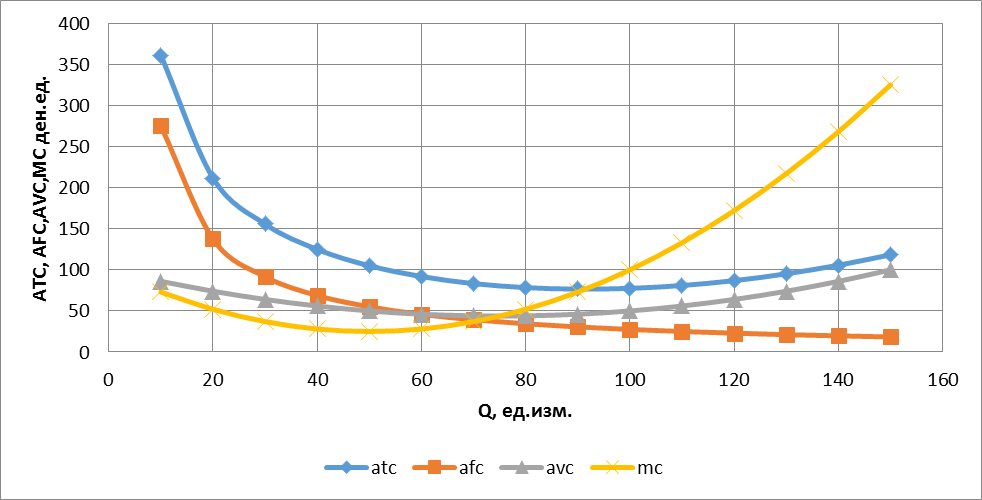 Рис. 1. График изменения издержек (ATC, AVC, AFC, MC).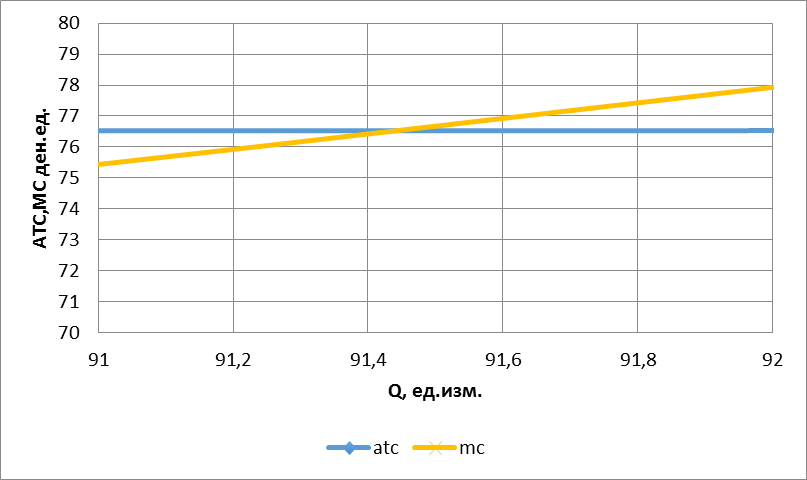 Рис. 2. График изменения издержек (ATC,MC).Точка пересечения предельных издержек МС и средних общих издержек ATC приходится на минимальное значение средних издержек, т.е. оптимальный объем производства:Погрешность вычислений: 0,0043%.Вывод: графическим и расчетным методом решение найдено, верно.qtcfcvcatcafcavcmc1036102750860361275867320423027501480211,5137,5745230467027501920155,666791,66667643740499027502240124,7568,755628505250275025001055550256055102750276091,8333345,8333346287058302750308083,2939,2944378062702750352078,37534,37544529068902750414076,5555630,55556467310077502750500077,527,55010011089102750616081,0025,0056133120104302750768086,9166722,9166764172130123702750962095,1521,157421714014790275012040105,6419,648626815017750275015000118,333318,33333100325